 В соответствии с Федеральным законом от 25.12.2008 ФЗ - 273 «О противодействии коррупции», Указом Президента Российской Федерации от 1 июля . № 821 «О комиссиях по соблюдению требований к служебному поведению федеральных государственных служащих и урегулированию конфликта интересов» администрация Моргаушского муниципального округа Чувашской Республики постановляет:1. Внести в постановление администрации Моргаушского   муниципального округа от 25.01.2023г. № 158 «Об утверждении Положения о комиссии по  соблюдению требований к служебному поведению лиц, замещающих должности муниципальной службы в администрации Моргаушского муниципального округа Чувашской Республики, и урегулированию конфликта интересов» (далее - постановление) следующие изменения:1.1.  В подпункте б) пункта 6  приложения к постановлению  слова «органа исполнительной власти» заменить словами «исполнительного органа»;1.2. Подпункт в) пункта 7  приложения к постановлению изложить в  следующей редакции:«в) представитель (представители) профсоюзной организации, действующей в установленном порядке в администрации, представитель (представители) Собрания депутатов Моргаушского муниципального округа.».2. Настоящее постановление вступает в силу после его официального опубликования.Глава Моргаушского муниципального округа                                                                      А.Н.МатросовИсп.ИгнатьеваТел.62464Чăваш Республики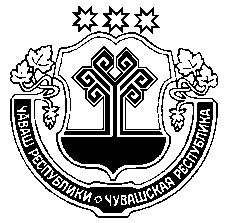 Муркашмуниципалла округен администрацийĕЙЫШĂНУ2023 ç.   №Муркаш салиЧувашская РеспубликаАдминистрация Моргаушского муниципального округаПОСТАНОВЛЕНИЕ 01.12.2023г. № 2274с. МоргаушиО внесении изменений в постановление администрации Моргаушского   муниципального округа от 25.01.2023г. № 158 «Об утверждении Положения о комиссии по  соблюдению требований к служебному поведению лиц, замещающих должности муниципальной службы в администрации Моргаушского муниципального округа Чувашской Республики, и урегулированию конфликта интересов»